3rd Annual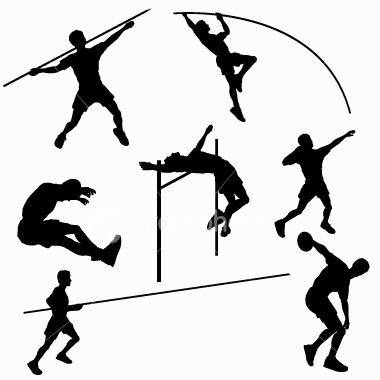 Glen Cove Big Red Invitational Thursday May 3rd, 2018Rain Date May 4thGlen Cove High School4:30 PM START*** FIRST 10 BOYS AND FIRST 10 GIRLS TEAMS WILL BE ACCEPTED***Seeding: There will be a three event limit. All seeding will be done verbally except the invite 100m and 400m races. All athletes should know their seed times prior to clerking in.  Athletes should have their numbers!!! TIMES WILL BE ENTERED ONTO TRACKCONFERENCE…***Must Pre-Seed Invite 100M/400M***Invite 100M and 400M racesBoys seed times should be e-mailed to mcarbon@glencove.k12.ny.us Girl’s seed times should be e-mailed to christian.dottin@gmail.comAll seed times are to be summited by Friday April 27th @ 12:00pm. You will receive an e-mail by Tuesday May 1st letting you know if your athlete is accepted.  If you do not receive an e-mail your athlete was not accepted into the race.Top 18 100 meter athletes will be seeded. Three heats of six with winners and next three fastest times entering finals.Top 12 400 meter athletes will be seeded.  Final on time.Awards: Top 5 athletes in each individual event.Top 3 in relaysInvite 100M and 400M Top Five finishers will be given awardsTrophies will be given to the winner of each raceMedals will be given to the next four placesField Events: The high jump will start at 3’10” for girls and 4’10” for boys.We will be utilizing two jumping pits for long and triple.Fee: $150 per team or $250 for both teams. Plus the cost off officials billed through Boces.*** If you have any questions contact ***Boys Matt Carbone Cell: 516-808-7344 Office: 515-801-7542 Fax: 516-801-7649Girls Christian Dottin Cell: 631-357-4080 Fax: 516-801-7649Entry FormName of School: ________________________________  Coach’s Name: ___________________________________Coach’s email: ___________________________________			Teams Attending:		Boys Team ONLY $150.00 				Girls Team ONLY $150.00				Both Boys & Girls Teams $250.00Entry Fee: A copy of my Purchase Order is attached in the amount of  $ ____________________.Please make checks payable to Glen Cove High School Track and Field	***In the memo please write track invitational*** Please fax or scan entry commitment and copy of PO no later than: Friday, April 20th, 2018 
Glen Cove High School Athletic Department Attention: Linda Perlman150 Dosoris LaneGlen Cove NY 11542Phone: 516-801-7641 Fax: 516-801-7649Linda Perlman: lperlma@glencove.k12.ny.usOrder of EventsBoy’s 400 Meter OpenGirl’s 400 Meter OpenBoy’s Invite 400 Meter (Top 12)Girl’s Invite 400 Meter (Top 12)Boy’s DMR (1200,400,800,1600)Girl’s DMR (1200,400,800,1600)Boy’s 100 Meter OpenGirl’s 100 Meter OpenBoy’s Invite 100 Semi (Top 18)Girl’s Invite 100 Semi (Top 18)Boy’s 110 HHGirl’s 100 HHBoy’s 800 MeterGirl’s 800 MeterBoy’s Invite 100 FinalsGirl’s Invite 100 FinalsBoy’s Steeple ChaseGirl’s Steeple ChaseBoy’s SMR (400,200,200,800)Girl’s SMR (400,200,200,800)Boy’s 4X100 MeterGirl’s 4x100 MeterField Events: Girl’s shot put scorers will go first followed by girl’s non-scorers.  Boy’s scorers next followed by boy’s non-scorers.Boy’s disc scorers will go first followed by boy’s non-scorers.  Girl’s scorers next followed by girl’s non-scorers.Boy’s long jump scorers will go first followed by the girl’s scorers.  Three jumps each.  Non-scorers will follow in same order-boys than girls.Girl’ triple jump scorers will go first followed by boy’s scorers.  Three jumps each.  Non scorers will follow in same order-girls than boys.We will be using two jumping pits.Depending on the time, non-scores might have 2 throws each.